9 день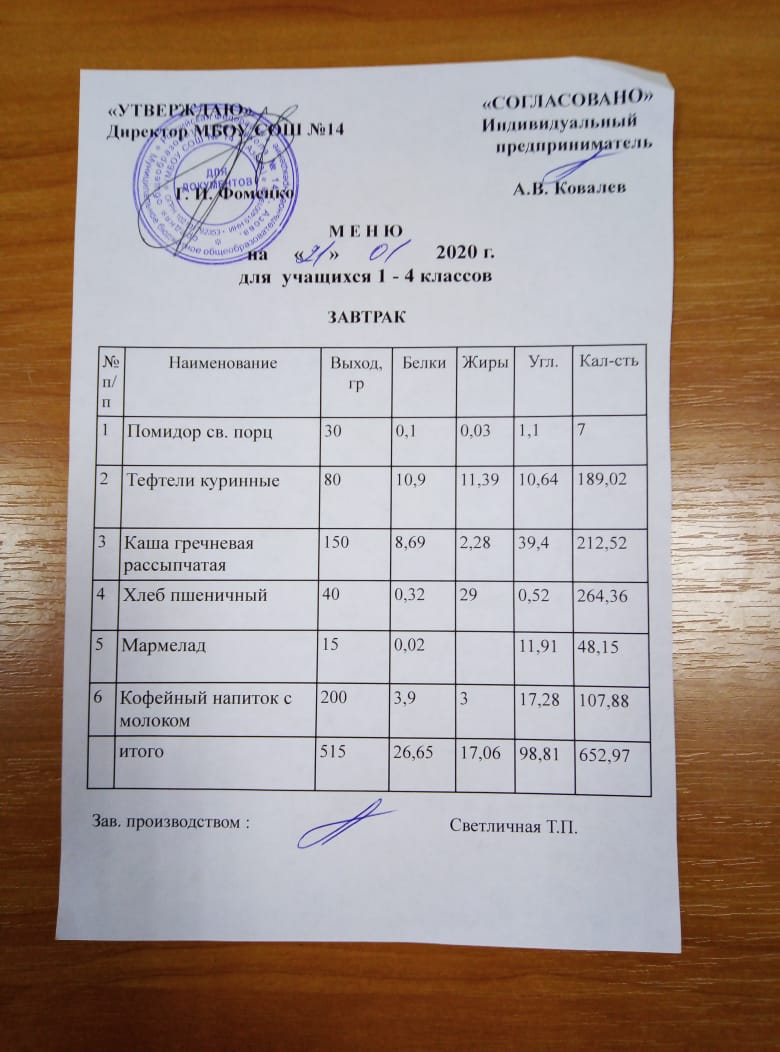 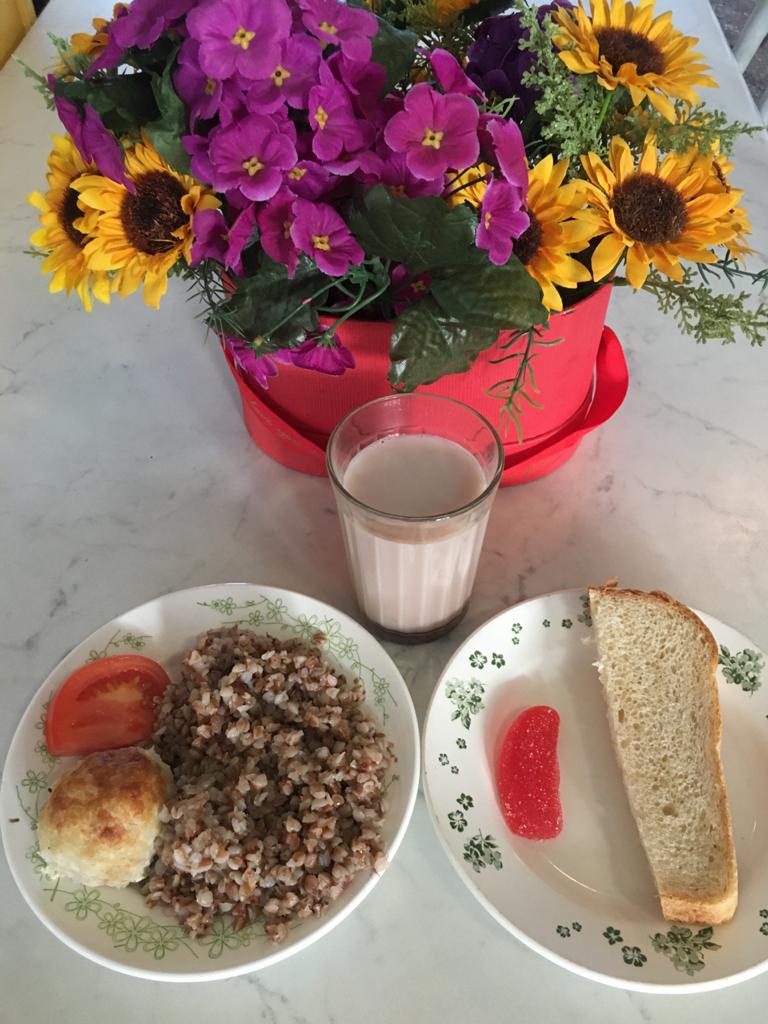 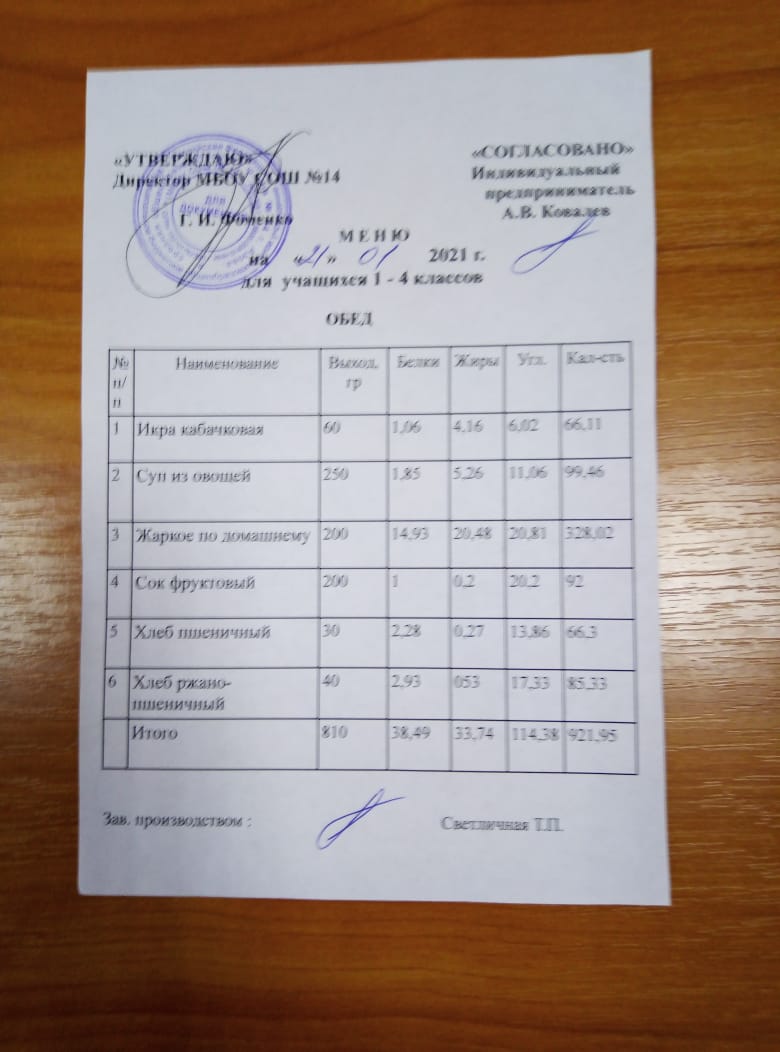 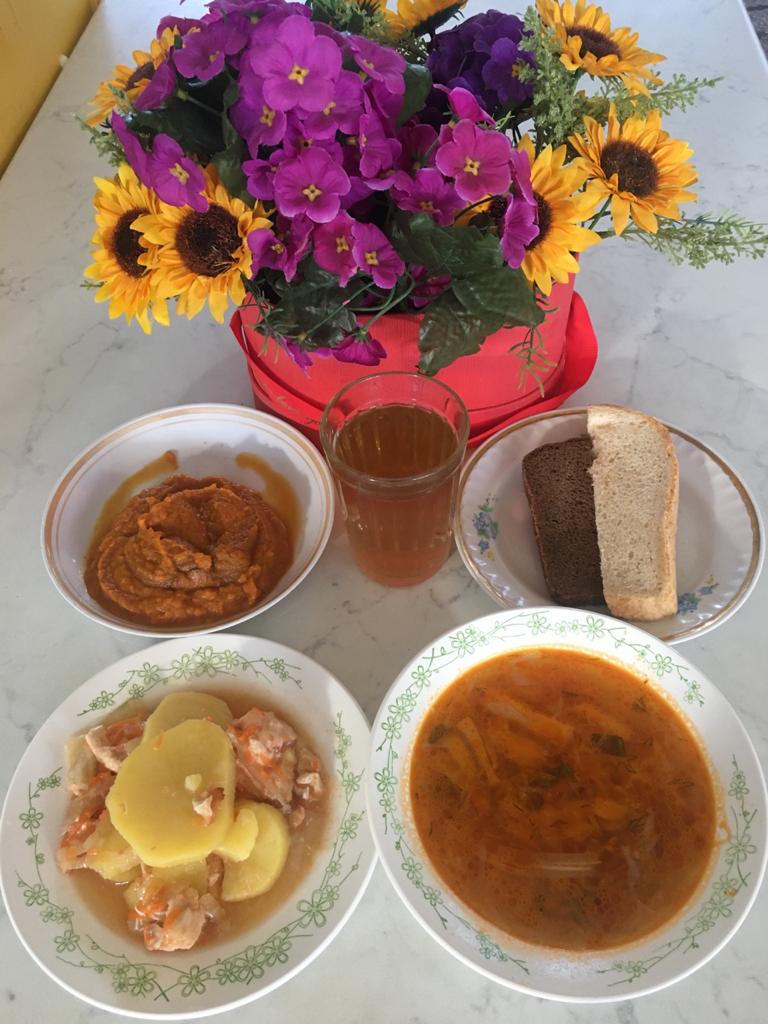 